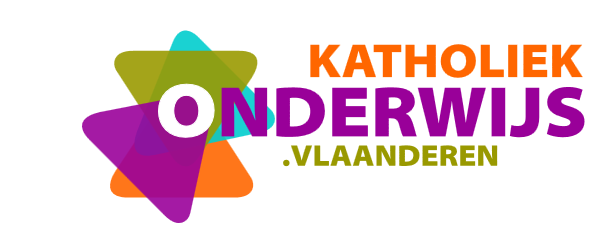 Veertigdagentijd Week 3: SolidariteitInhoud1	Gebeden en bezinningsteksten	22	Audiovisuele inspiratie	42.1	Tourist LeMC – Ubuntu	42.2	Bart Peeters – Voor de zon weer opkomt	42.3	Youtube-kanaal: Humanity is love	42.4	One human family, Food for all	42.5	Het virus van onverschilligheid	42.6	The Tree	43	Citaten, gedichten en verhalen	53.1	De graankorrel en de goudkorrel	53.2	Een parabel over ‘Hebbers’	54	Actieve werkvorm	64.1	Schrijf-ze-vrijdag	64.2	Ontbijt op school	64.3	Studio Globo	65	Link Broederlijk Delen	65.1	Jongeren en de 25%-revolutie	66	Link Leeftocht	6Gebeden en bezinningstekstenDe kracht van armen is nooit geld, de uitbuiter heeft altijd meer... De kracht van armen is nooit macht, de verdrukker heeft altijd meer. De kracht van armen zit nooit in wapens, de overheerser heeft er altijd meer. De kracht van armen kan alleen zitten in de solidariteit. Alleen solidariteit kan tegen geld opbieden. Alleen solidariteit weegt op tegen macht. Alleen solidariteit is ontwapenend sterk.
(Bron: Thomas, www.godsdienstonderwijs.be)God, wanneer er meer solidariteit zou zijn tussen mensen en volkeren,
zou de wereld er heel anders uitzien.
Mensen gunnen elkaar vaak het licht niet in de ogen.
Zij willen meestal alles voor zichzelf houden.
Daarom is er zoveel oorlog en strijd!
Daarom is er zoveel verdeeldheid in onze wereld!
Daarom is er zoveel ongelijkheid tussen arm en rijk, Noord en Zuid!
Ook al kan ik in mijn eentje daar niet veel aan veranderen, God, toch wil ik je vragen: 
open mijn hart voor de zorg van medemensen en help mij om te delen en te geven.
(Bron: Thomas, www.godsdienstonderwijs.be)Wij bidden voor alle mensen die geen stem hebben. 
Laat ons oog en oor hebben voor elkaar, 
zodat niemand ongezien en ongehoord blijft.Wij danken u voor alle 
die naar ons luisteren en ons horen, 
zodat wij ten volle kunnen leven.Geef ons ogen om te zien wat mensen nodig hebben, 
geef ons oren om te horen wat mensen vragen, 
geef ons voeten om op weg te gaan naar anderen, 
geef ons armen om mensen te omhelzen.Geef ons mensen die iets van uw warmte laten oplichten 
door wat ze zeggen en doen: 
hoe ze aandacht hebben voor wie uit de boot valt, 
op welk vlak dan ook. 
Geef dat ze ons inspireren om samen uw weg te gaan.Maak van ons mensen met een open hart, 
die kunnen ontvangen en kunnen geven. 
Zo groeien we samen naar uw nieuwe wereld. Wij bidden u om een groot hart. 
Geef dat wij in navolging van Jezus 
ons laten raken door de noden van mensen, 
veraf en dichtbij, met grote en kleine problemen. 
Laat ons deze gevoeligheid doorgeven aan onze kinderen, 
zodat het een blijvende lijn wordt van nooit aflatende zorg voor anderen, 
een teken van onze verbondenheid met u.Maak van ons mensen met een open hart, 
mensen die in staat zijn om te horen en te zien 
wat er rondom hen gebeurt. 
Maak ons alert en attent 
voor wat andere mensen beroert. Geef ons ogen om te zien wat de mensen rondom ons nodig hebben. 
Geef ons een hart om met hen mee te voelen 
en handen om hen te helpen.Nederigheid is niet echt een populaire waarde 
in onze tijd van assertiviteit en concurrentie. 
Help ons om onze talenten niet te ontplooien ten koste van anderen, 
maar ze juist in te zetten voor het geluk van iedereen. 
Laat ons nooit het besef verliezen 
dat al wat wij zijn en hebben ons gegeven is 
en dat het een voorrecht is om het te delen.Geef ons een zachtaardig hart. 
Help ons om oog te hebben voor de mensen die ons omringen 
en wat hen bezighoudt. 
Leer ons onszelf niet steevast centraal te stellen, 
maar om vriendelijk te zijn voor alle mensen die we ontmoeten. 
Leef in ons hart zodat ons we deze letterlijk ont-wapenende houding 
voorgoed kunnen eigen maken.Omring ons met mensen die als een rots in de branding 
blijven getuigen van uw liefde. 
Maak ook van ons van tijd tot tijd kleine rotsen, 
die steun kunnen bieden aan wie het nodig heeft.Leer ons om zacht te zijn voor elkaar, 
zodat we elkaar overeind houden als het nodig is. 
Help ons om als engelen te zijn voor elkaar.Help ons om oog te hebben 
voor de noden van de mensen om ons heen, 
dichtbij en ver weg. 
Laat ons nooit afgestompt of onverschillig raken, 
maar zet ons hart wagenwijd open 
voor al wie pijn of verdriet heeft of lijdt onder onrecht. 
Geef ons de moed en de kracht 
om samen blijvend voor hen op te komen.Audiovisuele inspiratieTourist LeMC – UbuntuNelson Mandela zei ooit in een interview: Eén van de mogelijke vertalingen van van het begrip ‘Ubuntu’ is: Ik ben omdat wij zijn. Ubuntu is een levensstijl, die voortkomt uit het inzicht dat alles en iedereen op aarde verbonden is. Wat je geeft, ontvang je tegelijkertijd. Niet het individu staat voorop, maar de gemeenschap.
Tourist LeMC slaagt er met zijn lied in om dat inzicht uit de Afrikaanse beschaving voor te houden als een verrijking voor het doorgeslagen individualisme in het Westen.https://www.youtube.com/watch?v=qqhrQ1B25z8&t=6sBart Peeters – Voor de zon weer opkomtBart Peeters schreef dit lied als ode aan zijn opa. Hij vertelt hoe die door solidair te zijn met andere mensen (oa vrijwilliger Lourdesbedevaarten) in zijn ogen een held werd. Bart Peeters zelf over zijn lied: Mijn opa zaliger heet Gustaaf Van Boeckel, in de tweede wereldoorlog zat hij in het verzet in Lier, hij verstopte mensen in huis voor de Gestapo enzo.
Hij werd opgepakt maar overleefde zijn dodentocht langs vele concentratiekampen. De rest van zijn leven begeleidde hij zieke mensen bij de Diocesane bedevaarten naar Lourdes op de bergen, om Ons Lieve Vrouwke te bedanken. Over de oorlog sprak hij nooit meer.
De papy was de meest positieve mens die ik ooit heb gekend.Tekst: https://muzikum.eu/nl/bart-peeters/voor-de-zon-weer-opkomt-songtekst
Lied: https://www.youtube.com/watch?v=SZEuXk-ZAS4Youtube-kanaal: Humanity is loveHelp Each Other & Love Each Other. Never Stop Sharing.
See how a single help makes others to help. If it continues everywhere then there will not be a single prob in the world. Help Each other and share your love.https://www.youtube.com/watch?v=vEdnkW5aVm4One human family, Food for allHoe samenwerken en solidariteit levensbelangrijk zijn.https://www.youtube.com/watch?v=qhU5JEd-XRoHet virus van onverschilligheid Pastoor Fernand Maréchal die uitlegt hoe hij in Zeebrugge, samen met een groep vrijwilligers, solidariteit hoog in het vaandel voert bij de primaire hulp aan transmigranten.https://www.youtube.com/watch?v=ee3o7b3oFKsThe Tree een verhaal over de kracht van solidariteithttps://www.youtube.com/watch?v=GPeeZ6viNgYCitaten, gedichten en verhalenDe graankorrel en de goudkorrelEen bedelaar was ik en ik was aan het bedelen van deur tot deur toen een gouden wagen als een prachtige droom in de verte verscheen het moest wel die van een koning zijn.
Hoog steeg mijn verwachting...
Ik dacht dat mijn kwade dagen nu ten einde waren en ik droomde al van een grote gift.
De wagen hield stil bij mij. Een man keek naar mij en daalde af met een glimlach.
Nu was het geluk van mijn leven eindelijk gekomen dacht ik.
Toen hield hij zijn rechterhand op en zei: 'Wat ga je mij geven?'
Ach het was een koninklijke grap dat hij zijn handpalm bedelend uitstak voor een bedelaar.
Bedremmeld en besluiteloos stond ik en toen nam ik langzaam uit mijn bedeltas een heel klein korreltje graan en gaf het. Maar hoe groot was mijn verrassing toen ik aan het einde van de dag mijn bedeltas leegschudde op de vloer en een heel klein korreltje goud vond in de armzalige hoop.
Ik weende bitter en wenste dat ik hem alles gegeven had. 
(Bron: Thomas, www.godsdienstonderwijs.be)Een parabel over ‘Hebbers’Er was eens een man die heel veel bezittingen had. Hij riep al zijn kinderen bij elkaar en sprak: 'Ik draag jullie al mijn bezittingen over. Zorg er goed voor. Jullie zijn oud en wijs genoeg; je hebt alle vrijheid om met mijn bezit te doen en te laten wat je wilt'. En toen ging hij voor een lange tijd op reis. 
Nu was een gedeelte van de uitgestrekte landerijen al vruchtbaar gemaakt, maar een ander gedeelte nog niet. De zoons die op het ontgonnen terrein woonden, gingen omheiningen bouwen om hun gebied te beschermen tegen hun broers, die het woeste gedeelte bewoonden. Ze leefden er zelf goed van, en af en toe wierpen ze wat voedsel over de omheining, zodat hun broers tenslotte gingen beseffen, dat het leven goed kon zijn. 
Toen zonden de kinderen aan de andere kant van de omheining een delegatie naar hun broers en zeiden: 'Leer ons, hoe wij ons land moeten bewerken, en terwijl wij dat leren, deel je jullie rijkdommen met ons, opdat we niet omkomen van honger'. 
Maar hun broers antwoordden: 'Ga heen, er is niet genoeg voor ons allemaal. Leer zelf maar, hoe je je land moet ontginnen'. De anderen zeiden: 'Dat willen we wel doen, maar we hebben geen gereedschappen om het land te bewerken. Help ons met jullie gereedschap'. Maar hun broers zeiden: 'Dat gaat niet, want alles wat we hebben is nodig om onze levensstandaard op peil te houden. We zullen jullie wat gereedschap geven, en daarmee moet je zelf maar verder zien te komen'. De anderen zeiden: 'Om zelf gereedschappen te maken, hebben we geld nodig. Kopen jullie dus wat wij hier oogsten van ons land, dan kunnen wij van jullie gereedschappen kopen'. Hun broers antwoordden weer: 'We hebben helemaal geen producten nodig. Als jullie ons die zouden verkopen, zou heel onze economie ontwricht worden'. Toen vroegen de anderen: 'Maar wat moeten we dan doen? Onze vrouwen en kinderen kunnen zo niet in leven blijven'. Hun broers antwoordden: 'Kalm aan, alle ontwikkeling vraagt nu eenmaal tijd!' Maar toen de anderen zagen dat hun broers niet echt wilden helpen, bestormden ze ten einde raad de omheining, braken die af, namen het voedsel dat ze nodig hadden, en doodden diegenen die zich tegen hen verzetten. 
Toen de vader terugkeerde van zijn reis, was hij boos en bedroefd tegelijk. Tot verbazing van de kinderen, die achter de omheining gewoond hadden, stelde hij de andere kinderen in het bezit van heel zijn eigendom, en vergaf hun gewelddadig optreden.Actieve werkvormSchrijf-ze-vrijdagHoewel de nationale actie dit jaar op 11 februari georganiseerd werd, kan je dit eigenlijk eender welk vrijdag in je school laten plaatsvinden. Meer info: https://www.amnesty-international.be/schrijfzevrijdagOntbijt op schoolOrganiseer een ontbijt op school (met Oxfam-producten). Verschillende Oxfam-winkels helpen je bij het samenstellen van het ontbijtpakket. Contact opnemen via de lokale winkel of eens nakijken via internet. Enkele voorbeelden:
https://www.oxfamwereldwinkels.be/activiteiten/heerlijk-wereldwinkel-ontbijt/
https://secundair.slhd.be/Berichten.aspx?BerichtID=2148Studio GloboHeel wat tips, workshops, activiteiten vind je ook op de website van Studio Globo: https://www.studioglobo.be/aanbod?field_doelgroep_target_id%5B7%5D=7Link Broederlijk DelenJongeren en de 25%-revolutiehttps://broederlijkdelen.be/nl/nieuws/jongeren-en-de-25-revolutieEen idee is om het vegetarische recept van Kato (zie artikel onderaan) uit te proberen met leerlingen.
Bekijk zeker ook de reportage die Broederlijk delen maakte over de 25%-revolutie (let op: 21’13”)https://www.youtube.com/watch?v=7GmpjVXvSPgLink LeeftochtHet Leeftochtnummer voor de veertigdagentijd draagt als titel ‘Wereldwijd verbonden’; een verbondenheid die de belofte van solidariteit in zich draagt: over grenzen heen, een solidariteit met alle mensen in ons gemeenschappelijk huis. Wanneer wij ruimte maken voor stilte, dan doen we dat niet enkel voor de stilte op zich. Stilte leidt namelijk tot verstilling en verstilling tot inkeer. Die inkeer is nodig als we in onze eigen omgeving kansen tot verbinding willen zien en zo één van de vele puzzelstukjes willen worden. 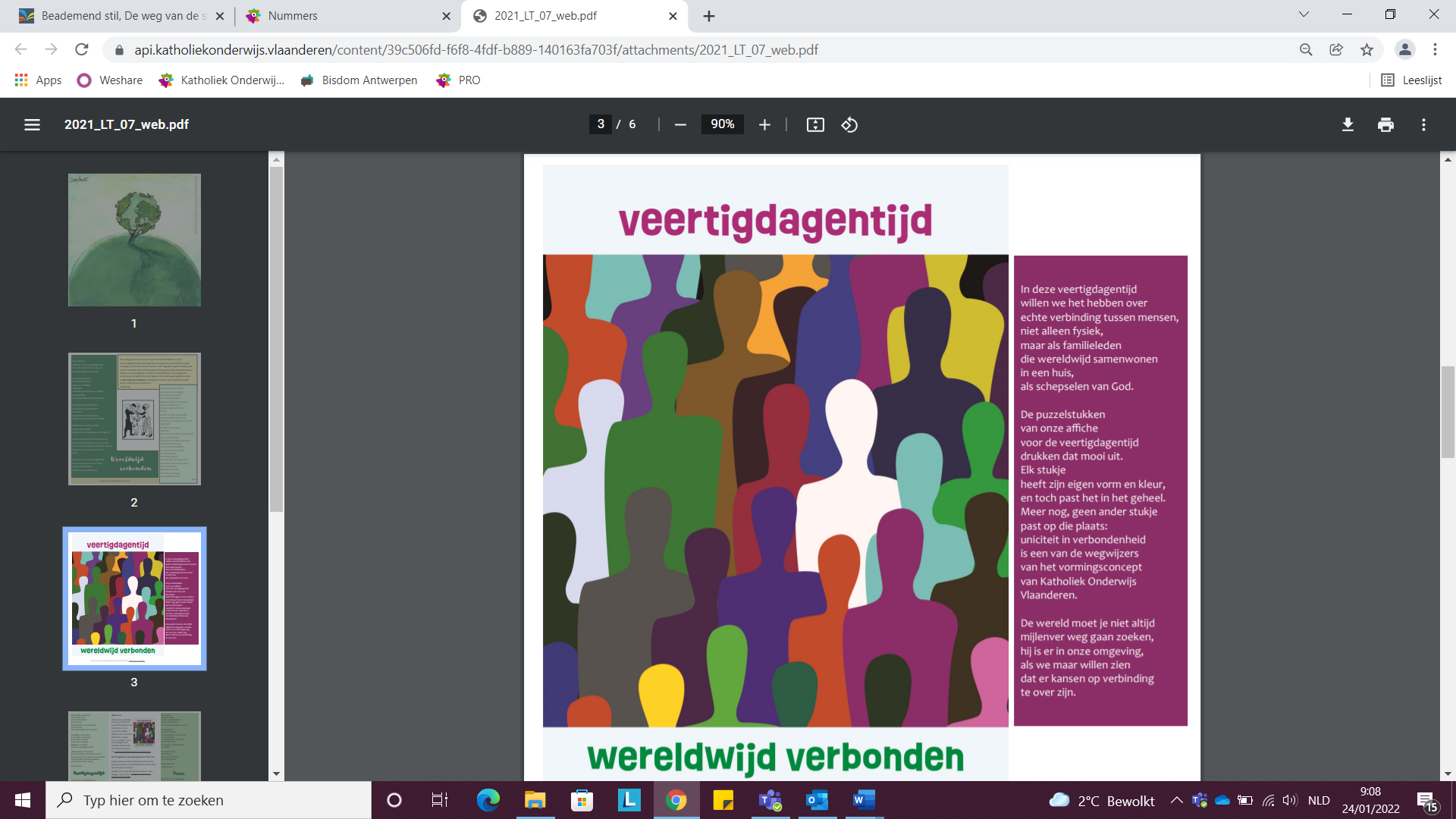 2022-02-03